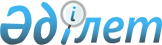 Об утверждении бюджета Жамбылского сельского округа на 2024-2026 годыРешение Айтекебийского районного маслихата Актюбинской области от 16 января 2024 года № 163
      В соответствии с пунктом 2 статьи 9-1 Бюджетного кодекса Республики Казахстан, статьей 6 Закона Республики Казахстан "О местном государственном управлении и самоуправлении в Республике Казахстан", Айтекебийский районный маслихат РЕШИЛ:
      1. Утвердить бюджет Жамбылского сельского округа на 2024-2026 годы согласно приложениям 1, 2 и 3 соответственно, в том числе на 2024 год в следующих объемах:
      1) доходы – 37275 тысяч тенге, в том числе:
      налоговые поступления – 1832 тысяч тенге;
      поступления трансфертов – 35443 тысяч тенге;
      2) затраты – 37240 тысяч тенге;
      3) чистое бюджетное кредитование – 0 тенге;
      4) сальдо по операциям с финансовыми активами – 0 тенге;
      5) дефицит (профицит) бюджета – - 665 тысяч тенге; 
      6) финансирование дефицита (использование профицита) бюджета – 665 тысяч тенге, в том числе:
      используемые остатки бюджетных средств – 665 тысяч тенге.
      Сноска. Пункт 1 – в редакции решения Айтекебийского районного маслихата Актюбинской области от 23.04.2024 № 195 (вводится в действие с 01.01.2024).


      2. Учесть, что в доход бюджета сельского округа зачисляются:
      налоги на имущество;
      земельный налог;
      налог на транспортные средства;
      плата за пользование земельными участками;
      доходы от аренды имущества, находящегося в государственной
      собственности.
      3. Принять к сведению и руководству, что в соответствии со статьей 9 Закона Республики Казахстан "О республиканском бюджете на 2024 - 2026 годы" с 1 января 2024 года установлены:
      1) минимальный размер заработной платы - 85 000 тенге;
      2) месячный расчетный показатель – 3 692 тенге;
      3) величину прожиточного минимума для исчисления размеров базовых социальных выплат – 43 407 тенге.
      4. Учесть в бюджете Жамбылского сельского округа на 2024 год объем субвенции с районного бюджета в сумме 21 537 тысяч тенге.
      5. Учесть в бюджете Жамбылского сельского округа на 2024 год поступление целевых текущих трансфертов из районного бюджета в сумме 13 862 тысяч тенге.
      Распределение сумм целевых текущих трансфертов определяется на основании решение акима Жамбылского сельского округа.
      6. Настоящее решение вводится в действие с 1 января 2024 года. Бюджет Жамбылского сельского округа на 2024 год
      Сноска. Приложение 1 – в редакции решения Айтекебийского районного маслихата Актюбинской области от 23.04.2024 № 195 (вводится в действие с 01.01.2024). Бюджет Жамбылского сельского округа на 2025 год Бюджет Жамбылского сельского округа на 2026 год
					© 2012. РГП на ПХВ «Институт законодательства и правовой информации Республики Казахстан» Министерства юстиции Республики Казахстан
				
      Председатель Айтекебийского районного маслихата: 

Б.Д. Сейлханов
приложение 1 к решению 
Айтекебийского районного 
маслихата от 16 января 2024 
года № 163
Категория
Категория
Категория
Категория
Сумма (тысяч тенге)
Класс
Класс
Класс
Сумма (тысяч тенге)
Подкласс
Подкласс
Сумма (тысяч тенге)
Наименование
Сумма (тысяч тенге)
І.ДОХОДЫ
37275
1
Налоговые поступления
1832
01
Индивидуальный подоходный налог
55
2
Индивидуальный подоходный налог с доходов, не облагаемых у источника выплаты
55
04
Налоги на собственность
500
1
Налоги на имущество
40
3
Земельный налог
8
4
Налог на транспортные средства
419
5
Единый земельный налог
233
05
Внутренние налоги на товары, работы и услуги
1077
3
Плата за пользование земельными участками
1077
4
Поступления трансфертов
35443
02
Трансферты из вышестоящих органов государственного управления
35443
3
Трансферты из районного (города областного значения) бюджета
35443
Функциональная группа
Функциональная группа
Функциональная группа
Функциональная группа
Функциональная группа
Сумма (тысяч тенге)
Функциональная подгруппа
Функциональная подгруппа
Функциональная подгруппа
Функциональная подгруппа
Сумма (тысяч тенге)
Администратор бюджетных программ
Администратор бюджетных программ
Администратор бюджетных программ
Сумма (тысяч тенге)
Программа
Программа
Сумма (тысяч тенге)
Наименование
Сумма (тысяч тенге)
II. ЗАТРАТЫ
37240
01
Государственные услуги общего характера
31343
1
Представительные, исполнительные и другие органы, выполняющие общие функции государственного управления
31343
124
Аппарат акима города районного значения, села, поселка, сельского округа
31343
001
Услуги по обеспечению деятельности акима города районного значения, села, поселка, сельского округа
31343
06
Социальная помощь и социальное обеспечение
1537
2
Социальная помощь
1537
124
Аппарат акима города районного значения, села, поселка, сельского округа
1537
003
Оказание социальной помощи нуждающимся гражданам на дому
1537
07
Жилищно-коммунальное хозяйство
4360
3
Благоустройство населенных пунктов
4360
124
Аппарат акима города районного значения, села, поселка, сельского округа
4360
008
Освещение улиц населенных пунктов
600
045
Капитальный и средний ремонт автомобильных дорог районного значения и улиц населенных пунктов
2960
12
Транспорт и коммуникация
800
1
Автомобильный транспорт
800
124
Аппарат акима города районного значения, села, поселка, сельского округа
800
013
Обеспечение функционирования автомобильных дорог в городах районного значения, селах, поселках, сельских округах
800
ІІІ. Чистое бюджетное кредитование
0
IV.Сальдо по операциям с финансовыми активами
0
V. Дефицит (профит) бюджета
-665
VI. Финансирование дефицита (использование профицита) бюджета
665
Категория
Категория
Категория
Категория
Сумма (тысяч тенге)
Класс 
Класс 
Класс 
Сумма (тысяч тенге)
Подкласс
Подкласс
Сумма (тысяч тенге)
Наименование
Сумма (тысяч тенге)
8
Используемые остатки бюджетных средств
665
01
Остатки бюджетных средств
665
1
Свободные остатки бюджетных средств
665приложение 2 к решению 
Айтекебийского районного 
маслихата от 16 января 2024 
года № 163
Категория
Категория
Категория
Категория
Утвержденный бюджет на 2025 год, тысяч тенге
Класс
Класс
Класс
Утвержденный бюджет на 2025 год, тысяч тенге
Подкласс
Подкласс
Утвержденный бюджет на 2025 год, тысяч тенге
Наименование
Утвержденный бюджет на 2025 год, тысяч тенге
І.ДОХОДЫ
36775
1
Налоговые поступления
1332
04
Налоги на собственность
485
1
Налоги на имущество
46
3
Земельный налог
25
4
Налог на транспортные средства
414
05
Внутренние налоги на товары, работы и услуги
777
3
Плата за пользование земельными участками
777
4
Поступления трансфертов
35443
02
Трансферты из вышестоящих органов государственного управления
35443
3
Трансферты из районного (города областного значения) бюджета
35443
Функциональная группа
Функциональная группа
Функциональная группа
Функциональная группа
Функциональная группа
Утвержденный бюджет на 2025 год, тысяч тенге
Функциональная подгруппа
Функциональная подгруппа
Функциональная подгруппа
Функциональная подгруппа
Утвержденный бюджет на 2025 год, тысяч тенге
Администратор бюджетных программ
Администратор бюджетных программ
Администратор бюджетных программ
Утвержденный бюджет на 2025 год, тысяч тенге
Программа
Программа
Утвержденный бюджет на 2025 год, тысяч тенге
Наименование
Утвержденный бюджет на 2025 год, тысяч тенге
II. ЗАТРАТЫ
35443
01
Государственные услуги общего характера
29546
1
Представительные, исполнительные и другие органы, выполняющие общие функции государственного управления
29546
124
Аппарат акима города районного значения, села, поселка, сельского округа
29546
001
Услуги по обеспечению деятельности акима города районного значения, села, поселка, сельского округа
29546
06
Социальная помощь и социальное обеспечение
1537
2
Социальная помощь
1537
124
Аппарат акима города районного значения, села, поселка, сельского округа
1537
003
Оказание социальной помощи нуждающимся гражданам на дому
1537
07
Жилищно-коммунальное хозяйство
4360
3
Благоустройство населенных пунктов
4360
124
Аппарат акима города районного значения, села, поселка, сельского округа
4360
008
Освещение улиц населенных пунктов
400
045
Капитальный и средний ремонт автомобильных дорог районного значения и улиц населенных пунктов
2960
12
Транспорт и коммуникация
1000
1
Автомобильный транспорт
1000
124
Аппарат акима города районного значения, села, поселка, сельского округа
1000
013
Обеспечение функционирования автомобильных дорог в городах районного значения, селах, поселках, сельских округах
1000
ІІІ. Чистое бюджетное кредитование
0
IV.Сальдо по операциям с финансовыми активами
0
V. Дефицит (профит) бюджета
0
VI. Финансирование дефицита (использование профицита) бюджета
0
Категория
Категория
Категория
Категория
Утвержденный бюджет на 2025 год, тысяч тенге
Класс 
Класс 
Класс 
Утвержденный бюджет на 2025 год, тысяч тенге
Подкласс
Подкласс
Утвержденный бюджет на 2025 год, тысяч тенге
Наименование
Утвержденный бюджет на 2025 год, тысяч тенге
8
Используемые остатки бюджетных средств
0
01
Остатки бюджетных средств
0
1
Свободные остатки бюджетных средств
0приложение 3 к решению 
Айтекебийского районного 
маслихата от 16 января 2024 
года № 163
Категория
Категория
Категория
Категория
Утвержденный бюджет на 2026 год, тысяч тенге
Класс
Класс
Класс
Утвержденный бюджет на 2026 год, тысяч тенге
Подкласс
Подкласс
Утвержденный бюджет на 2026 год, тысяч тенге
Наименование
Утвержденный бюджет на 2026 год, тысяч тенге
І.ДОХОДЫ
36775
1
Налоговые поступления
1332
04
Налоги на собственность
485
1
Налоги на имущество
46
3
Земельный налог
25
4
Налог на транспортные средства
414
05
Внутренние налоги на товары, работы и услуги
777
3
Плата за пользование земельными участками
777
4
Поступления трансфертов
35443
02
Трансферты из вышестоящих органов государственного управления
35443
3
Трансферты из районного (города областного значения) бюджета
35443
Функциональная группа
Функциональная группа
Функциональная группа
Функциональная группа
Функциональная группа
Утвержденный бюджет на 2026 год, тысяч тенге
Функциональная подгруппа
Функциональная подгруппа
Функциональная подгруппа
Функциональная подгруппа
Утвержденный бюджет на 2026 год, тысяч тенге
Администратор бюджетных программ
Администратор бюджетных программ
Администратор бюджетных программ
Утвержденный бюджет на 2026 год, тысяч тенге
Программа
Программа
Утвержденный бюджет на 2026 год, тысяч тенге
Наименование
Утвержденный бюджет на 2026 год, тысяч тенге
II. ЗАТРАТЫ
35443
01
Государственные услуги общего характера
29546
1
Представительные, исполнительные и другие органы, выполняющие общие функции государственного управления
29546
124
Аппарат акима города районного значения, села, поселка, сельского округа
29546
001
Услуги по обеспечению деятельности акима города районного значения, села, поселка, сельского округа
29546
06
Социальная помощь и социальное обеспечение
1537
2
Социальная помощь
1537
124
Аппарат акима города районного значения, села, поселка, сельского округа
1537
003
Оказание социальной помощи нуждающимся гражданам на дому
1537
07
Жилищно-коммунальное хозяйство
4360
3
Благоустройство населенных пунктов
4360
124
Аппарат акима города районного значения, села, поселка, сельского округа
4360
008
Освещение улиц населенных пунктов
400
045
Капитальный и средний ремонт автомобильных дорог районного значения и улиц населенных пунктов
2960
12
Транспорт и коммуникация
1000
1
Автомобильный транспорт
1000
124
Аппарат акима города районного значения, села, поселка, сельского округа
1000
013
Обеспечение функционирования автомобильных дорог в городах районного значения, селах, поселках, сельских округах
1000
ІІІ. Чистое бюджетное кредитование
0
IV.Сальдо по операциям с финансовыми активами
0
V. Дефицит (профит) бюджета
0
VI. Финансирование дефицита (использование профицита) бюджета
0
Категория
Категория
Категория
Категория
Утвержденный бюджет на 2026 год, тысяч тенге
Класс 
Класс 
Класс 
Утвержденный бюджет на 2026 год, тысяч тенге
Подкласс
Подкласс
Утвержденный бюджет на 2026 год, тысяч тенге
Наименование
Утвержденный бюджет на 2026 год, тысяч тенге
8
Используемые остатки бюджетных средств
0
01
Остатки бюджетных средств
0
1
Свободные остатки бюджетных средств
0